NATURAL LANDSCAPING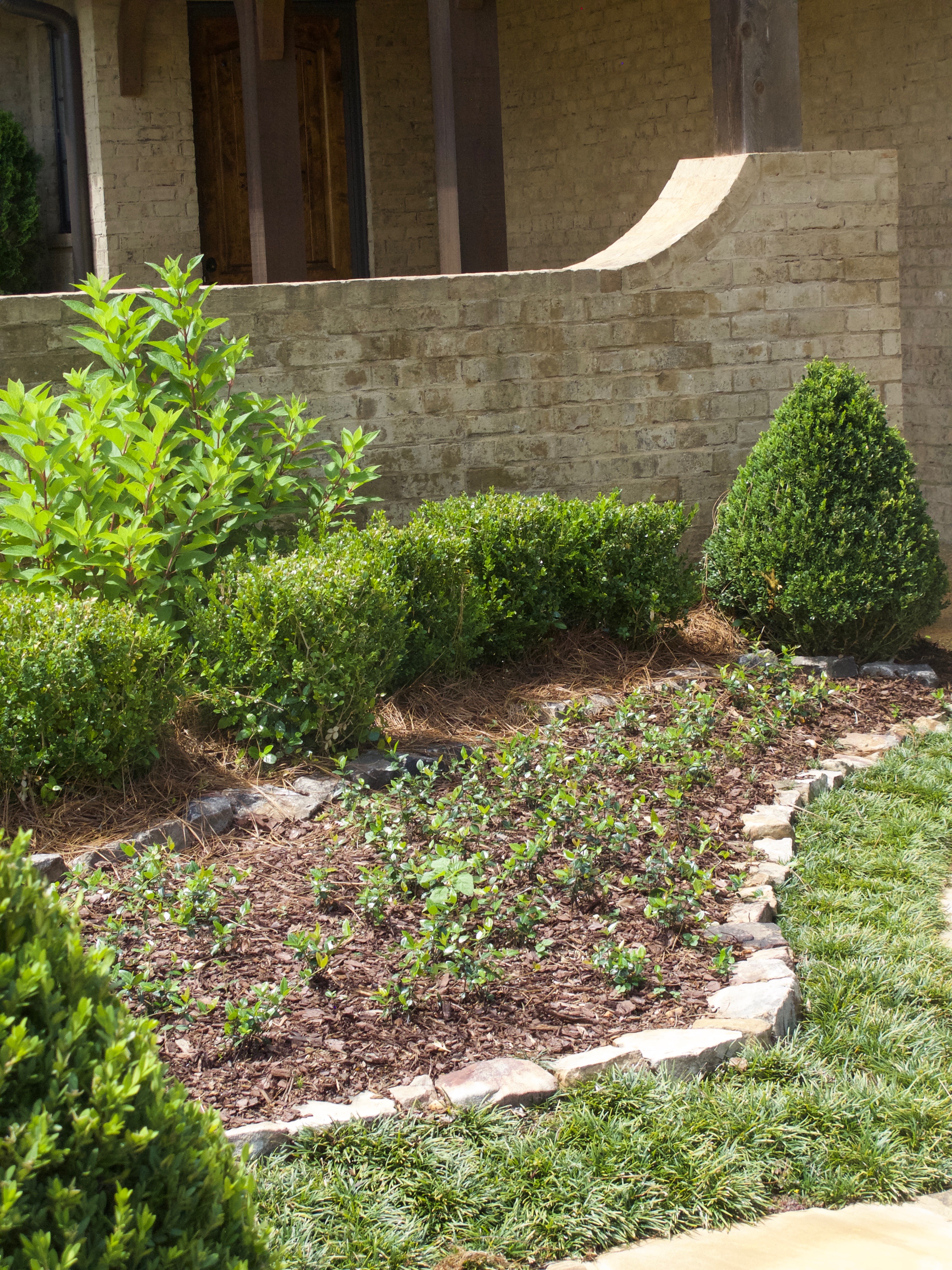 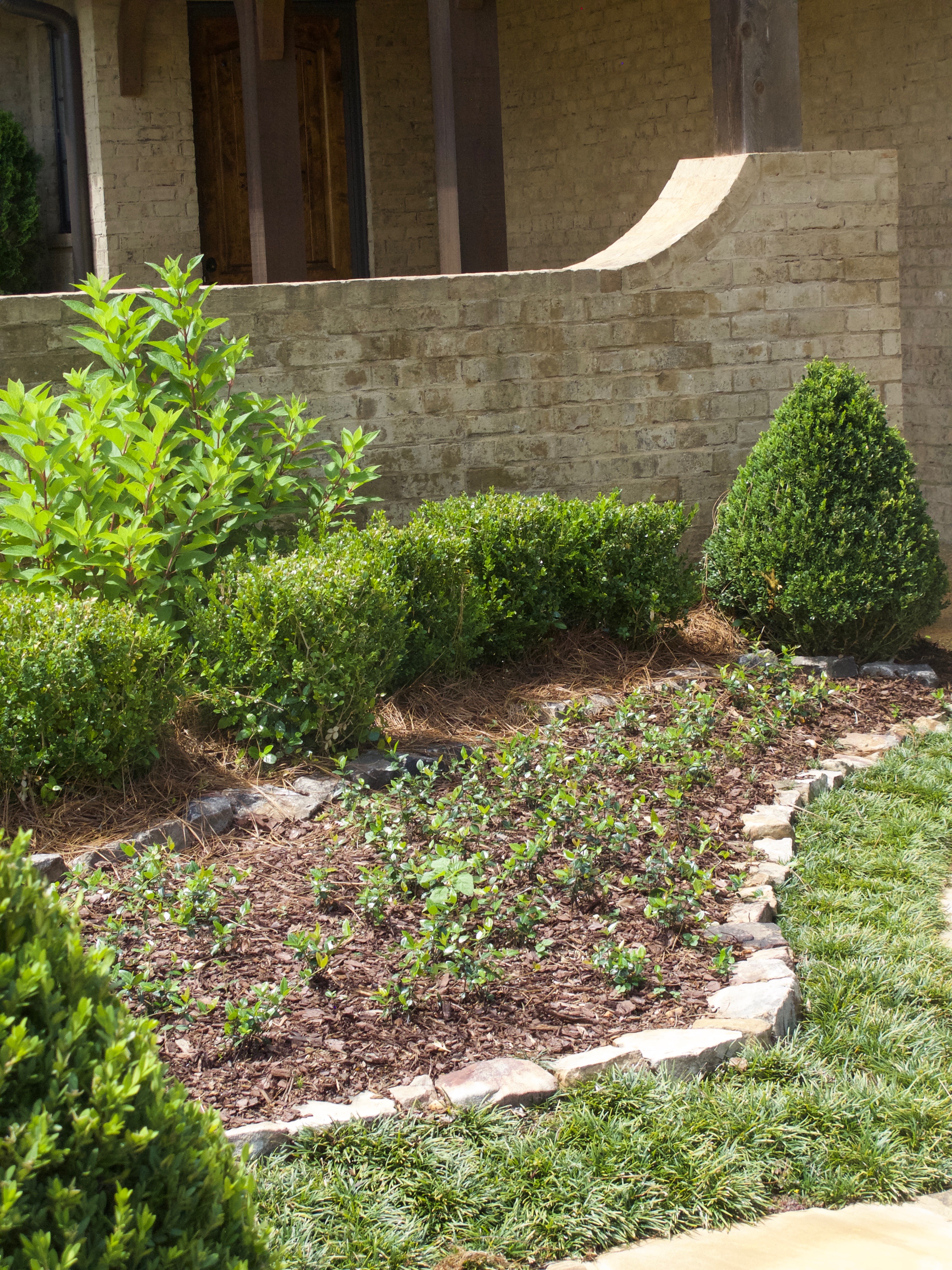 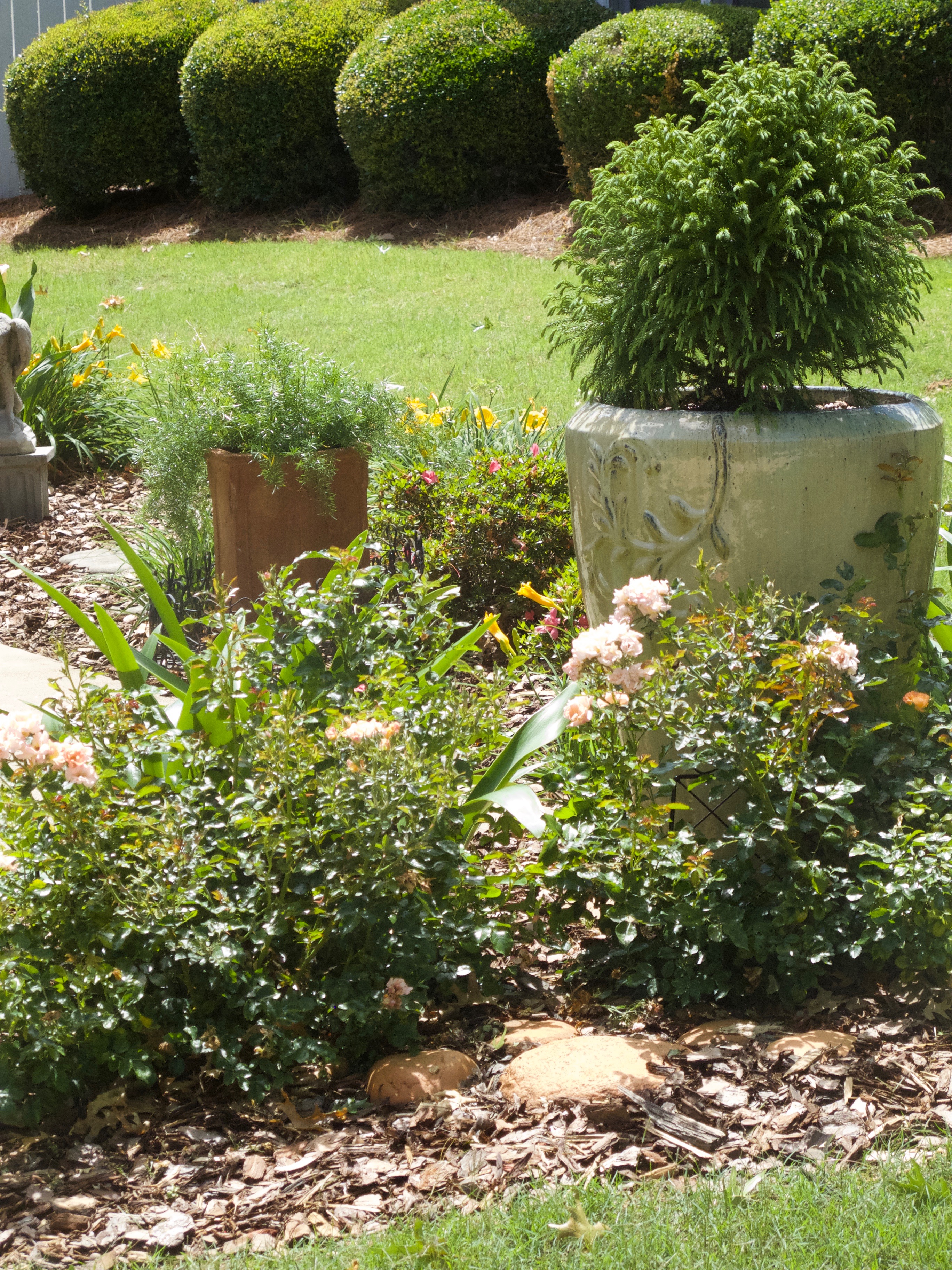 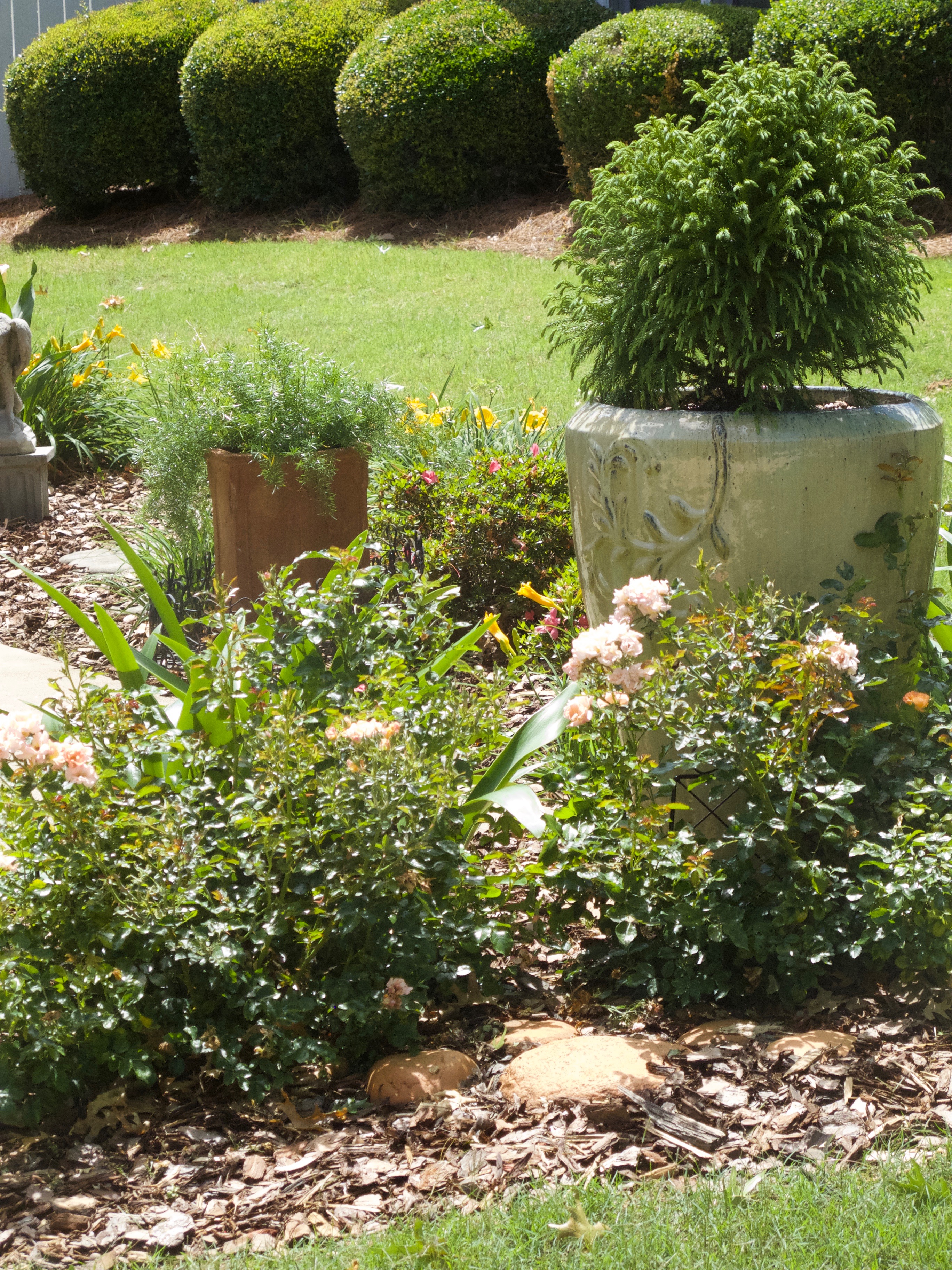 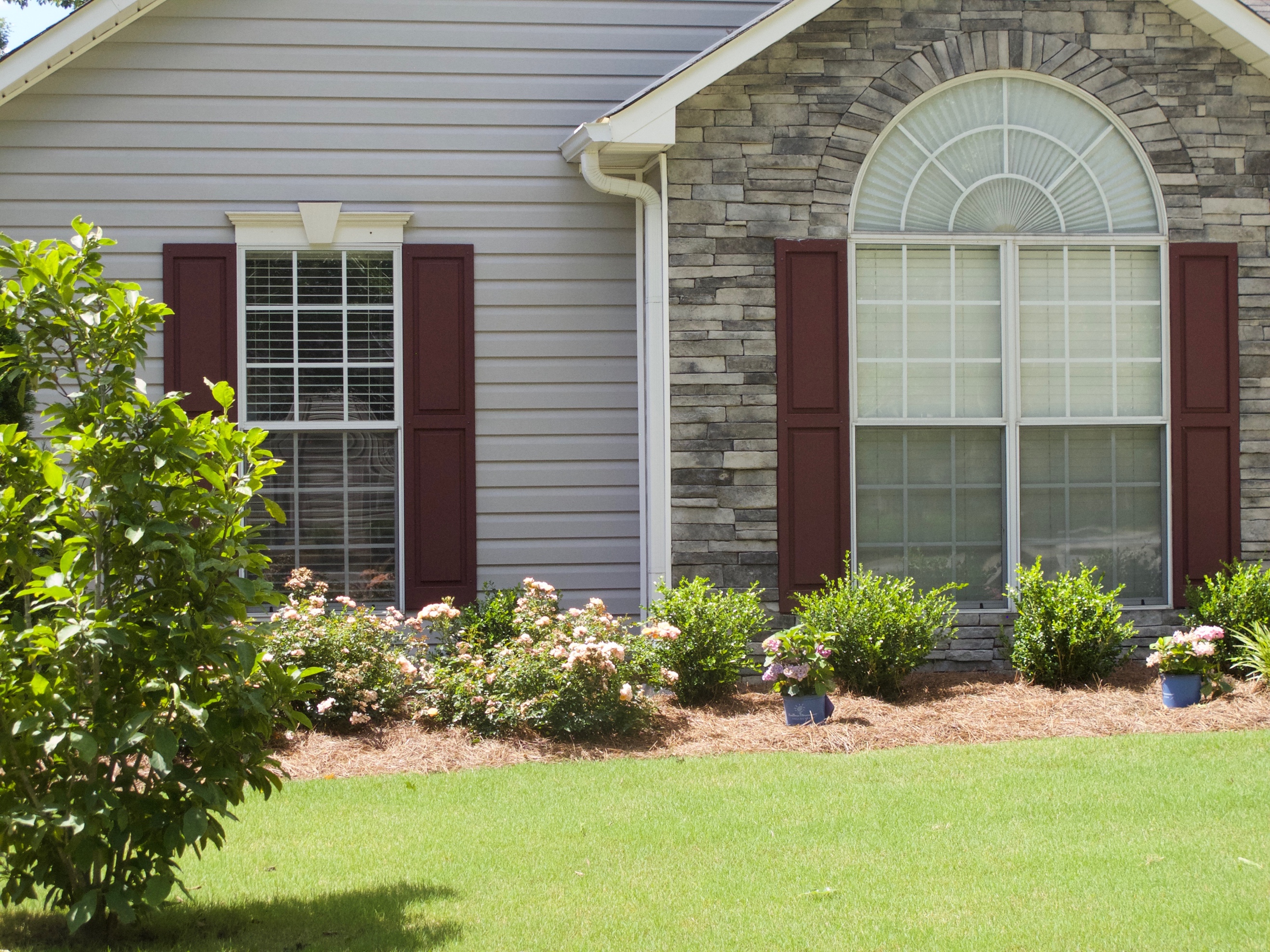 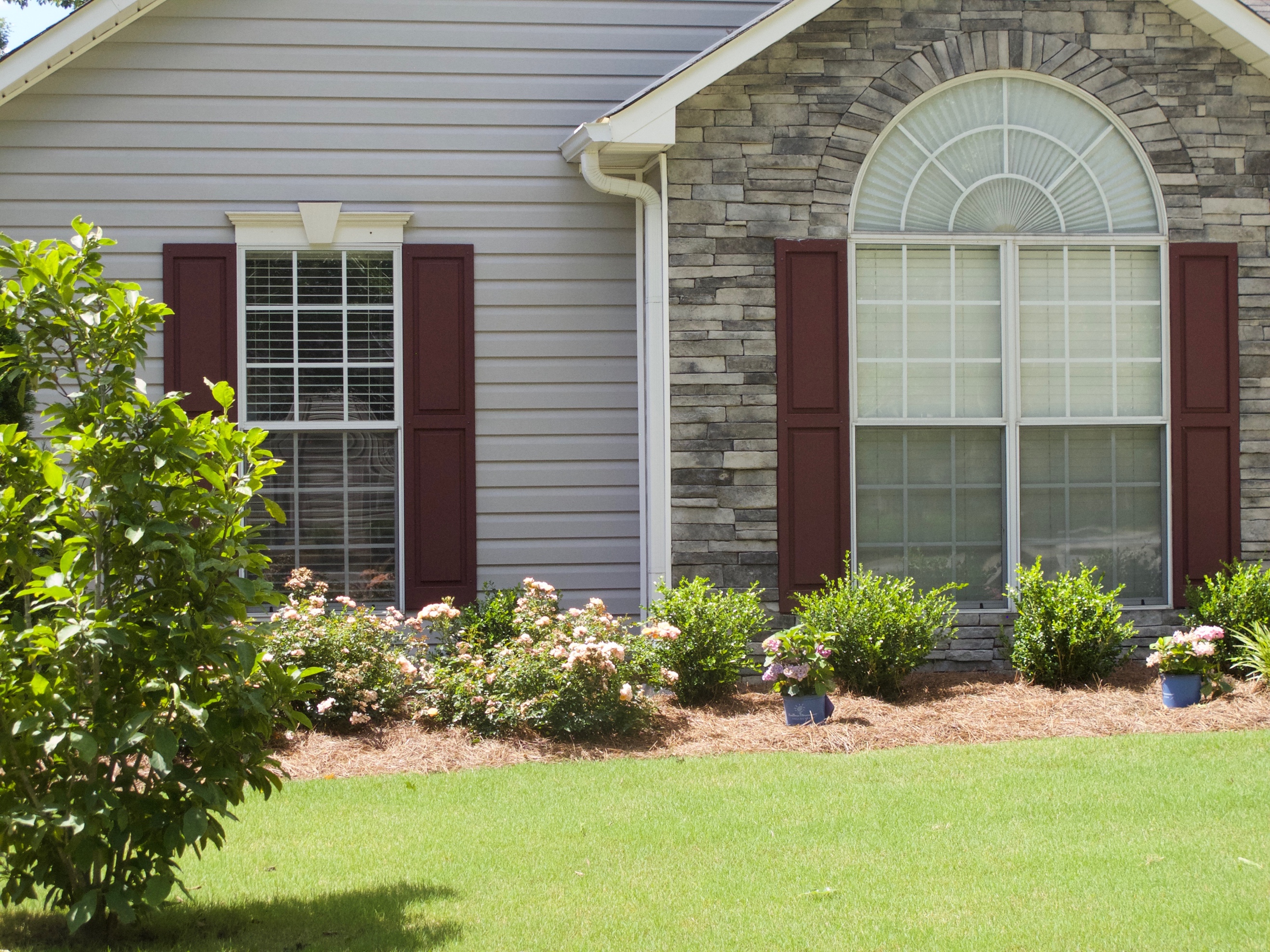 